天鸿期货公司社会责任报告（2020年4月）一、公司愿景与社会责任定位1、公司简介天鸿期货经纪有限公司成立于1996年6月，公司前身为长春金鹏期货经纪有限公司。伴随着期货市场的风风雨雨，一路秉承着“规范、诚信、创新、卓越、共赢”的经营宗旨，在为广大投资者提供专业优质服务的同时，走过了二十余年的发展历程。公司是经中国证监会批准并在国家工商登记机构注册登记，从事商品期货经纪、金融期货经纪的专业化金融服务机构，是上海期货交易所、上海国际能源交易中心、大连商品交易所、郑州商品交易所会员，同时也是中国金融期货交易所的交易会员。现公司注册资本为1.6亿元人民币,分别由上海天美珠宝有限公司持股82.20%，深圳市世纪海翔投资集团有限公司持股13%，浙江科视电子技术有限公司持股4.8%。公司注册办公地址是上海市虹口区东大名路501号32层01、07、08室。2、公司使命和价值观公司始终坚持“与客户资产共同成长”的经营理念，以客户需求为中心，以客户的长期稳定盈利为目标，不断提升公司的专业化水平，向客户提供专属的、系统化的增值服务，从而实现在为客户创造价值的同时，公司也得以发展壮大的目标。公司未来致力于以期货经纪业务为基础，以资产管理业务和风险管理业务为两翼的多元化、全方位业务发展格局，把公司打造成专业金融服务企业并逐步向包含商业银行业务在内的现代综合金融服务企业转变，从而实现“专业风险管理，卓越金融服务”的发展愿景。根据行业发展趋势、市场环境变化的需要，坚持创新转型的发展战略，不断完善专业金融服务机构的商业模式，努力发挥通道融资、投资、结算托管等行功能，提升投融资服务、财富管理服务、风险对冲服务等核心业务能力，不断提高服务实体经济需求、风险管理需求和满足客户财富管理需求的能力。3、社会责任企业社会责任，是指企业在自身发展过程中，对国家和社会的全面发展，员工、股东、客户等利益相关方承担的责任，旨在推动企业与社会的和谐发展，随着经济的发展和社会的进步，企业社会责任的履行越来越被社会关注，成为社会全面评价企业的重要标准之一，这不仅仅是经济发展对企业的要求，而且日益成为企业自身打造核心竞争力，提高竞争优势，获得更大发展空间的重要途径。企业承担社会责任是社会发展的必然趋势，企业在获得利润的同时，应当对社会利益相关者承担相应责任；企业是公司社会责任的承担者，是公司社会责任社会关系的最重要主体；企业在社会谈判中与社会利益相关者是谈判对手。因此，一方面，作为企业，其承担社会责任的立足点应该是利润，即以承担适当的社会责任为必要的成本来实现利润最大化。否则，对社会发展也是不利的。对于企业追逐利润行为的合理性问题，亚当·斯密的理性经济人理论是最好的说明。另一方面，企业应该积极参与社会谈判，与社会利益相关者形成良好互动，从而树立自己的良好形象。天鸿期货满怀着社会责任感和使命感，在经营的全过程坚持和倡导努力为客户增加价值，为股东创造价值，为员工创造未来，维护着期货市场健康有序的竞争和发展环境，积极回馈社会。二、公司概况1、公司基本情况2、天鸿期货公司历史情况表3、天鸿期货经纪有限公司分支情况表三、公司治理结构与管理体制1、股东的权利和义务股东享有如下权利：  （1）依法享有资产收益、参与重大决策和选择管理者等权利。  （2）参加或推选代表参加股东会并依据《公司法》和本章程享有表决权。  （3）查阅、复制公司章程、股东会会议记录、董事会的决定、监事的决定和财务会计报告。  （4）按照实缴出资比例分取红利并优先认缴公司新增资本。  （5）选举和被选举为董事、监事。  （6）转让其全部或部分股权。  （7）优先购买其他股东转让的股权。  （8）依据《公司法》的有关规定，提请人民法院撤销股东会、董事会违反法律、行政法规、公司章程所做出的决议、决定或者提请人民法院解散公司。  （9）公司清算后，按照出资比例分配公司剩余财产。股东承担以下义务:  （1）遵守法律、行政法规和公司章程。  （2）依法按期足额缴纳所认缴的出资额。  （3）对违反法律、行政法规和本章程规定的行为，向其他守法的股东承担违约责任。  （4）以其所认缴的出资额对公司承担有限责任。  （5）公司设立后不得抽逃出资。股东有放弃优先认缴公司新增资本的权利。股东放弃优先认缴公司新增资本权利应当采取书面形式。股东没有书面放弃优先认缴公司新增资本，又不参加公司新增资本的股东会的视为放弃该项权利。公司股东会通过新增资本的决议后，没有按照决议的要求认缴公司新增资本的，视为放弃优先认缴公司新增资本的权利。股东放弃优先认缴公司新增资本权利的，由其他股东按照公司决议新增资本时的出资比例分享，或按公司股东会决议执行。 股东之间可以相互转让其全部或部分股权。 股东向股东以外的人转让其股权时，必须经由公司二分之一以上表决权同意；不同意转让的股东应购买该转让的股权，如果不购买该转让的股权或不参加股东会或不发表意见的，视为同意转让。    经股东同意转让的股权，在同等条件下，其他股东有优先购买权，两个以上股东主张行使优先购买权的，协商确定各自购买比例；协商不成的，按照转让时各自的出资比例行使优先购买权；不参加会议或不参与协商的，视为放弃优先购买权，放弃的部分由其他行使优先购买权的股东按出资比例购买。      股东依法转让其股权后，公司应及时注销原股东的出资证明书，重新向新股东签发出资证明书，并修改本章程和股东名册中有关股东及其出资额的记载。对本章程的此项修改不须经公司股东会表决。      有下列情形之一时，在股东会会议上对该项决议投反对票的股东，可以要求公司按照合理的价格收购其股份：  （1）公司连续5年不向股东分配利润，而公司该5年连续盈利，且符合《公司法》规定的分配利润条件的。  （2）公司合并、分立、转让主要财产的。（3）本章程规定的营业期限届满或者出现章程规定的其他解散事由，股东会通过决议修改本章程使公司存续的。2、公司的机构及其产生办法、职权、议事规则    公司股东会由全体股东组成，是公司的权力机构，行使下列职权：（1）决定公司的经营方针和中长期发展规划。（2）选举和更换董事，决定有关董事的报酬事项。（3）选举和更换由股东代表出任的监事，决定有关监事的报酬事项。（4）审议批准董事会的报告。（5）审议批准监事的报告。（6）审议批准公司的年度财务预算方案、决算方案。（7）审议批准公司的利润分配方案和弥补亏损方案。（8）审议董事会或经理层制定的整改方案。（9） 通报中国证监会对本公司的监管意见整改通知和处罚措施。（10）对公司增加或者减少注册资本作出决议。（11）对股东向股东以外的人转让出资作出决议。（12）对公司合并、分立、变更公司形式，解散和清算等事项作出决议。（13）公司因股东未履行诚信义务而存在重大风险或风险隐患的，公司股东会应按照中国证监会派出机构的要求召开股东会调整股权结构，必要时应更换未履行诚信义务的股东。首次股东会会议由出资最多的股东召集和主持，并依照《公司法》第三十八条规定行使职权。股东会会议由股东按照出资比例行使表决权。股东会会议分为定期会议和临时会议。定期会议至少每年召开1次，具体时间由董事会决定。召开股东会定期会议，应当于会议召开15日前通知全体股东；召开股东会临时会议，由提议召开会议的股东或提议召开的公司机构决定通知期限，但不得少于7日。股东出席股东会会议可以书面委托他人参加，受委托参加的人行使委托书中所载明的权利。股东会会议由董事会召集，由董事长主持。股东会会议的议事程序为：由董事长提出议案，股东进行充分讨论，然后投票表决。股东会对所议事项的决定，应作成会议记录，出席会议的股东必须在会议记录上签名。股东会会议对所议事项作出决议，应由公司二分之一表决权表决通过，是为普通决议；股东会对公司增加或减少注册资本，分立、合并、解散或者变更公司形式，修改公司章程所作出的决议由股东三分之二以上表决权表决通过，是为特别决议。公司设董事会，董事会由三名董事组成，董事由股东会选举产生。董事每届任期三年，可连选连任。董事会行使下列职权：（1）负责召集股东会，并向股东会报告工作。 （2）执行股东会决议。 （3）制定公司的经营计划和发展规划。 （4）制定公司的年度财务预算方案、决算方案。（5）制定公司的利润分配方案和弥补亏损方案。（6）制定公司增加或者减少注册资本的方案。（7）拟订公司合并、分立、变更公司形式、解散的方案。 （8）推举或罢免公司经理、首席风险官，根据经理的提名，聘任或者解聘公司副经理，财务负责人，决定其报酬事项。（9）审议并决定经理层拟定的期货交易保证金管理制度,确保本公司的保证金管理符合中国证监会有关保证金封闭管理的各项要求。（10）审议并决定是否实施有关业务创新活动的计划,保证业务创新活动的合规性及相应风险防范机制的建立。（11）审议并决定公司的风险控制制度。（12）制定公司的基本管理制度。（13）决定公司内部管理机构的设置及经营场所的变更。（14）制订公司章程的修改方案。   （15）听取公司经理的工作汇报并检查经理的工作。（16）法律、法规或公司章程规定，以及股东会授予的其他职权。董事会会议由董事长召集和主持。董事会决议表决，实行一人一票制。董事会的议事日程由董事或经理提出议案，董事进行充分讨论，然后采取举手同意的方式表决。董事对所议事项的决定，应作成会议记录，出席会议的董事必须在会议记录上签名。 董事会会议必须由二分之一以上的董事出席方为有效。董事因故不能亲自出席董事会会议时，可以委托他人参加，被委托参加董事会会议的人依据委托书中所载明的权利履行董事职责。 董事会会议对所议事项作出的决议，必须经全体董事的二分之一以上的多数表决通过，方为有效。 公司设董事长一人，由董事会选举产生。董事长候选人由股权最大的股东推荐。董事长行使下列职权：（1）负责召集股东会和董事会，并向股东会报告工作，执行股东会决议。（2）决定公司年度经营计划，审批公司中长期发展规划，监督公司资本金的安全运营。（3）审批公司年度财务预算方案、决算方案、盈余分配方案。审批公司年度支出预算方案和预算外支出方案，监管财务和结算工作，决定公司固定资产的购置和处理。（4）制订公司增资扩股方案。（5）拟定公司合并、分立、解散方案。（6）拟定公司章程修改方案。（7）决定公司内部管理机构。（8）提请董事会聘任或解聘首席风险官、经理。（9）批准公司基本管理制度。董事长因特殊原因不能履行职务时，可以暂时指定其它董事代为履职。 公司设监事一名，由股东会选举产生。监事依法行使对公司的监督职能。 监事不能履行职务或者不履行职务时，由代表半数以上表决权的股东临时选举新的监事履行职责。 董事、经理及其他高级管理人员不得兼任监事。 监事每届任期三年，任期届满可连选连任。监事任期届满或者在任期内辞职，在改选出的监事就任前，原监事仍应当依照法律、行政法规和本章程的规定，履行监事职务。监事行使下列职权：（1）检查公司财务。（2）对董事、经理执行公司职务时违反法律、法规或者公司章程的行为进行监督。（3）当董事、经理和其他高级管理人员的行为损害公司的利益时，要求董事和经理予以纠正；除此之外,监事还应对期货经纪公司的保证金管理和业务创新活动的合规性进行重点监督。（4）提议召开临时股东会。（5）公司章程规定的其他职权。    监事有权列席股东会、董事会和经理办公会会议，并有权对董事会提出质询或者建议。监事发现公司经营情况异常可以进行调查，必要时可以聘请会计师事务所、律师事务所等协助工作。监事行使职权所必须的费用，一律由公司承担。公司设总经理一人，负责公司日常经营事务；副经理若干人，协助总经理工作。总经理受董事会聘任，对董事会负责，行使下列职权：（1）贯彻落实股东会、董事会决议，主持公司办公会和经理办公会；负责贯彻落实公司制定的内控制度，保证公司规范运营。（2）拟定公司中长期发展规划和年度经营计划；拟定财务预算、决算方案、盈余分配方案；拟定公司年度支出方案和预算外支出方案，经董事会批准后，负责组织实施。（3）主持公司日常的经营管理工作，定期检查公司内控制度的落实情况，是风险控制的最终把关者。（4）拟定公司内部经营管理机构设置方案和公司基本管理制度，并负责组织贯彻落实。（5）对公司的稳健、持续发展负主要领导责任。（6）提请聘任或提请解聘公司副经理、财务负责人等高级管理人员；决定公司各职能部门负责人的任免和员工的聘用、奖惩及辞退。（7）负责对上、对外、对内的协调工作。（8）有培养、关心和帮助所属员工的义务。（9）负责研究决定其它有关经营、管理方面的问题。公司设首席风险官一名，首席风险官是公司防范各类风险的第一责任人。主要职责如下：（1）为内部管理制度和业务规则的合规性把关并监督执行。（2）对公司重大决策和主要业务活动进行合规审核、风险评估，提出意见。（3）为公司决策层、管理层和业务部门提供合规咨询。（4）对公司的合规状况以及风险管理的有效性进行检查。（5）对公司发生的违规事项、存在的风险隐患进行调查和处理。（6）向公司董事会、股东大会和监管部门报告合规、风险管理状况，并负责与监管部门之间的沟通协调工作。（7）关注员工的合规与风险意识，通过培训、检查和监督等措施，促进公司风险管理水平的提高和合规文化的形成。履行职责的范围应当涵盖期货公司经营管理的所有业务环节，并应当重点监督、检查以下事项：（1）有无挪用、占用客户保证金行为，是否按照规定及时向期货保证金安全监控机构报送信息。（2）公司资产权属是否清晰、明确，是否存在被抽逃、占用和挪用等情形，是否存在被查封、冻结或者担保等情形。（3）公司净资本等风险监管指标是否真实和持续符合规定标准，是否按照规定及时、准确地报送公司监管报表，是否建立动态的风险监控和资本补足机制，确保风险监管指标持续符合标准。（4）在对外宣传、开发客户、提供服务时，是否向客户充分揭示风险，是否存在误导、欺诈客户行为。（5）是否在交易、结算和交割等业务操作中严格执行保证金管理等制度，控制客户风险，是否对股东、实际控制人、其他关联人或者与高级管理人员有利害关联的其他人等客户放松风险控制要求。（6）是否按照中国证监会的规定，对营业部实行统一结算、统一风险管理、统一资金调拨、统一财务管理和会计核算，是否存在非法经营网点。（7）是否存在自营、代客理财等超范围经营的情况，是否从事与期货业务无关的经营活动。首席风险官享有充分的知情权，根据履行职责的需要，有权参加或者列席董事会以及公司业务、风险管理等各个部门和级别的会议。 首席风险官应当对期货公司经营管理的合法合规性和风险管理活动进行事前审查、事中监督和事后检查，根据履行职责的需要，有权查阅相关文件档案和业务资料，与公司有关人员、为公司提供审计等中介服务机构的有关人员进行谈话，观察业务操作，并对业务操作进行符合性测试和全面测试。首席风险官发现期货公司合法合规性、风险管理存在问题时，应当及时向经理和相关业务负责人提出处理意见和整改建议。经理或者相关业务负责人对存在问题不整改或者整改未达到要求的，首席风险官应当在5个工作日内向董事会、公司住所地中国证监会派出机构报告。发现下列情形之一的，首席风险官应当立即向公司董事会、公司住所地中国证监会派出机构报告：（1）涉嫌占用、挪用客户保证金等重大违法违规情况。（2）公司存在重大经营风险或者重大风险隐患。（3）中国证监会规定的其他情形。对上述情形，首席风险官应当跟踪后续整改措施，并将处理情况向董事会、公司所在地中国证监会派出机构报告。首席风险官应当在每季度结束之日起10个工作日内向公司所在地中国证监会派出机构提交季度工作报告，每年1月20日前向公司所在地中国证监会派出机构提交上一年度全面工作报告，汇报期货公司合规经营、风险管理状况和内部控制状况，以及其履行职责情况。 首席风险官应按时参加中国证监会组织或者认可的培训。首席风险官连续两次不参加培训，或者连续两次培训考试成绩不合格，中国证监会可以建议公司董事会免除其职务。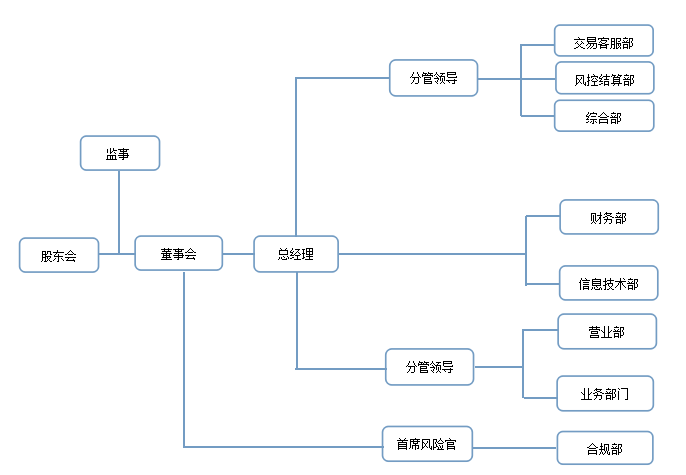 四、经济责任与业绩1、 2019年交易额为47696573万元；客户保证金为15230.91    万元。我公司个人客户居多，其中个人客户7248个，占比99.03％；机构客户71个，占比0.97％。
手续费构成（金融期货手续费收入21.42万元，占比0.8％；商品期货手续费收入2672.37万元，占比99.2％）。
   2、 截止2019年12月31日，我公司风险监管指标正常。净资本为4571.76万元，净资本与风险资本准备总额的比例为834％，净资本与净资产的比例为98％，流动资产与流动负债的比例为514％，负债与净资产的比例为21％。
   3、 对利益相关者的利益分配
我公司缴纳营业税及附加共6.32万元，缴纳增值税0万元，未分配红利，支付薪金864.86万元，福利费6.25万元，工会经费/万元，职工教育经费0.11万元，缴纳劳动保险费149.73万元，缴纳住房公积金39.09万元。
  4、 研究开发的投入及成果：无
  5、 固定资产投资及评估：2019年公司购入固定资产共37.54万元，其中电子设备37.54万元。五、社会责任与业绩1、公司社会责任事记（一）维护信息系统安全，保障投资者合法权益交易系统的安全与稳定，是确保投资者权益的基础。2012年公司落户上海，着力完善核心系统的备份机制，建立了包括异地灾备的多级备份模式；建立了统一身份认证系统，提高了交易系统的安全性；进一步优化应急保障机制，提高应急处置的能力；完善系统运行监控预警、报警系统功能，提高对运行状态的掌控能力。加强客户信息保护，确保客户资费透明。公司进一步加强交易柜台相关岗位的信息管理权限管理，保护客户信息。为提升公司网络安全防护能力，公司信息技术部先后上线了360天擎（桌面终端）、亚信（服务器端）、网站云WAF（含防篡改功能）等产品，在一定程度上提高公司信息系统安全保障水平。为进一步落实“看穿式监管”相关要求，完成中继网关改造，并根据监管最新要求及公司发展规划，适时启动“等保2.0”、灾备重建、官网重建等工作。优化调整了公司现有IT资源，适时启动对张江机房的改造工作，以满足未来建设快速次席及客户托管需求。同时根据中期协发布的新版指引要求，进一步提高技术管理能力和运维保障水平。（二）投资者教育公司总部及营业部积极开展形式多样的投资者教育活动，宣传理性投资、价值投资的理念和方法，引导投资者客观分析判断，树立正确的投资理念。通过公司网站、微信公众号、公司营业现场、短信等宣传渠道，多次向客户宣传杜绝非法期货、警惕内幕期货交易等事项，通过公司官网投资者保护栏目发布各类投资者保护典型案例，供投资者学习参考。积极参与“3·15打非防非投资者保护专项活动”、“4·11全民国家安全教育日”、“2019年防范非法集资宣传月”、“5·15全国投资者保护宣传日”、“反洗钱宣传活动”、“投资者保护局风险提示词条宣传”、“网络安全宣传周”、“金融宣传月”、“世界投资者宣传周”等主题投教工作，并按向中期协、上海证监局、上海期货同业公会等监管单位报送投教工作总结。（三）参与全国经纪普查与扶贫工作公司积极参与了第四次全国经济普查，派专人参与相关培训并及时上报相关数据。公司也将在力所能及的前提下于2020年度对国家级贫困区进行考察，对考察结果进行分析整理，找出扶贫工作对象，与其地区建立帮扶结对，从“专业帮扶、产业帮扶、教育帮扶、人才帮补”等多方面进行努力，争取做到“机构联系到县、专业帮扶到村、帮扶成果到户”的结果。2、认真细致开展反洗钱工作（一）落实监管政策，修改制度公司合规部根据中国人民银行反洗钱局印发《法人义务机构洗钱和恐怖融资风险管理指引（试行）》（银反洗发【2018】19号），对原有反洗钱制度进行梳理，开始着手重建反洗钱制度体系，最终形成了以《天鸿期货经纪有限公司反洗钱管理内控制度》为反洗钱制度的根本制度，于2019年9月3日向人行进行了报备。（二）反洗钱知识培训与测试2019年1月份，公司针对各营业部的分类评级情况组织专项培训;6月份对公司各部门及营业部开展反洗钱知识测试，测试内容主要为人民银行发布的部门规章及其他反洗钱方面的法律法规，测试范围覆盖全体部门；12月份，在各部门中组织开展“反洗钱保密意识培训”。（三）反洗钱知识宣传及投资者教育2月份要求各营业部在办公场所开辟反洗钱专栏，张贴反洗钱宣传资料。5月份制定了主题为“洗钱的原与罪”的宣传资料，并发布在公司公众号进行反洗钱知识投资者教育。5月份合规部还在公司官方发布了“反洗钱和反恐怖融资知识点”。12月份在网站和微信公众号同时推送的“受益所有人识别不会泄露个人隐私”、“反洗钱案例宣传之非法集资洗钱”、“反洗钱案例宣传之诈骗洗钱”宣传材料。（四）反洗钱系统建设情况根据上海人行发布的《关于配合做好反洗钱监测分析二代系统上线准备工作的通知》要求，公司陆续完成了数字证书申领、连同信息技术部进行系统升级改造、开展可疑交易试报送等工作并于顺利完成了反洗钱监测分析二代系统上线准备工作。3、以人为本，与员工共发展 人力资本是衡量现代企业核心竞争力的最主要因素，是公司取得发展成就的重要力量，也是实现未来可持续发展的动力源泉。公司坚持以人为本的治司理念，努力营造和谐、团结、奋进的工作氛围，充分发挥全体员工的积极性和创造性，力争形成员工与企业同进步、共发展的良好局面。员工数量、结构与流动比例2019年度，公司入职员工总数7人，其中总部中后台岗位5人，营业部业务岗位2人。公司离职员工总数22人，其中总部中后台岗位7人，总部业务岗位5人，营业部岗位10人。截止至2019年12月31日公司总人数为47人。    员工与管理层关系员工与管理层建立了良好的沟通机制，公司提倡与员工的坦诚沟通及合作，为此公司建立相应的沟通机制。当员工对公司的经营管理措施有不同意见，公司鼓励员工表达真实想法和逐级反映情况。公司鼓励员工对公司发展及管理层工作提出合理化建议，建议一经采纳，将给予员工相应的奖励以示鼓励。4、职业健康与安全公司每年定期向员工发放体检卡，督促员工进行健康检查，并鼓励员工积极参加体育锻炼及运动会等比赛，提倡员工劳逸结合，防止长时间电脑办公造成的职业损害。公司全部办公场地实行禁烟，保障员工身体健康的同时，有效预防安全事故的发生。5、员工的福利与社会保障公司严格执行国家及地方政府出台的有关劳动者权益保障的法律法规，与员工签订劳动合同，严格执行加班工资制度，保障员工带薪休假等权利，员工享有年休假、婚假、丧假、产假、病假等带薪假期。公司不定期组织员工参加户外活动，以全面提高员工的身体素质；也定期举行公司聚餐活动，提高团队凝聚力。公司为员工缴纳国家规定的养老保险、失业保险、医疗保险、生育保险、工伤保险和住房公积金，保障员工利益，解除员工的后顾之忧。培训与教育为提高员工的业务水平、职业道德水平和职业素质，公司建立了全员合规培训制度，每年在公司内外组织开展各种培训，包括新录用人员的岗前培训、所有员工的在职培训、优秀员工的外派培训等。另外，公司全体工作人员应当熟知与其执业行为有关的法律法规和准则，主动参加合规培训，积极配合合规管理工作。岗前培训。主要对公司的发展历程、企业文化、人事管理规则和各项规章制度进行讲解，并说明特定岗位的作业规范及工作要求。使新员工了解公司的企业文化、经营理念、发展历程、管理规范、技术业务等方面内容。在职培训。员工应不断研究学习本职技能，互相鼓励。各级主管应相机施教，以求不断提高员工的工作方法和水平。在职培训由部门负责人协同部门员工共同规划与执行。外派培训。根据业务需要，挑选各级优秀干部或员工到各职业培训机构的相关班次，接受专业培训或送相关学校学习深造。为了配合中国期货业协会实施期货从业人员的后续职业培训工作，公司还另行制定了《从业人员后续职业培训管理办法》（以下简称“《办法》”），公司全体从业人员还应当按照《办法》中各项条款的要求在规定时间内完成规定课程及学时，否则将被视为严重违反公司的规章制度。公司还制定了一系列合规管理制度，员工手册也明确规定了《期货从业人员执业行为规范》、《期货从业人员主要禁止行为》，并对员工定期进行合规管理培训，鼓励并监督员工遵守商业道德和职业操守。（如诚信、反对贿赂及贪污、反洗钱等）六、环境责任与业绩1、绿色节能，做环境友好的企业公民公司入驻上海开始，全面实施办公场所禁烟的管理规定，严禁所有的办公场所吸烟（包括领导办公室及办公区域）。自规定实施以来，公司所有的办公区域一律实施了禁烟，连领导办公室、会议室也全部禁烟，消除了禁烟盲区，为员工提供健康工作环境的同时也对于环境卫生、消防安全起到了积极促进作用。2、公司于2019 年继续全面推行“三降”政策（一）降“能耗”：针对撰写文件多，用纸量大的特点，公司上线了OA系统办，办公过程中尽量以电子方式传递交换，节约成本，提高效率。对于留存的文件也尽量采用电子留档，减少纸张消耗和二氧化碳排放，积极提倡双面打印，降低纸耗。（二）降“电耗”：公司全面推行降低电耗政策，节约用电，实行人走灯灭、夏季空调温度不低于26摄氏度等措施。下班后全部关闭电源，避免待机电耗。（三）降“水耗”：为了节约宝贵的水资源，杜绝浪费，公司推行了降“水耗”政策，水龙头一律使用人走即关的自动控制龙头，杜绝漏水。天鸿期货坚持把客户利益放在首位，努力提升服务品质，保障投资者合法权益；坚持依法合规经营，加强企业文化建设；积极投身社会公益事业，大力倡导节能环保。公司在努力创造良好经济效益的同时兼顾社会效益，与利益相关方携手促进社会和谐。公司名称天鸿期货经纪有限公司许可证号91310000605961066L经营范围商品期货经纪 金融期货经纪金融期货业务资格类别交易会员取得会员资格的期货交易所名称大连商品交易所  上海期货交易所 郑州商品交易所  中国金融期货交易所  上海国际能源交易中心注册资本16000万公司住所上海市东大名路501号32层01、07、08室法定代表人黄楚坚办公地址和邮编上海市东大名路501号32层01、07、08室  邮编：200080客户服务及投诉电话400-660-0268（客服）021-60769610（投诉）网址http://www.tianhongqh.com电子邮箱zbzh@tianhongqh.com 时间 事件简称 事件内容1996年6月13日 公司成立公司名称：长春金鹏期货经纪有限责任公司住所：长春市朝阳区北安路74号1996年6月13日 公司成立法定代表人：廖英敏 1996年6月13日 公司成立总经理：徐宇周1996年6月13日 公司成立注册资本：1000万元1996年6月13日 公司成立股东情况：上海金鹏期货经纪有限公司400万元，40%；1996年6月13日 公司成立北京金鹏期货经纪有限公司300万，30%；1996年6月13日 公司成立长春市松林物资经销公司300万，30% 2001-06-06 地址变更、注册资本变更、股权结构变更住所：长春市朝阳区大经路2号4楼2门806室。 2001-06-06 地址变更、注册资本变更、股权结构变更法定代表人：申献京   2001-06-06 地址变更、注册资本变更、股权结构变更总经理：吴素剑 2001-06-06 地址变更、注册资本变更、股权结构变更注册资本：3000万 2001-06-06 地址变更、注册资本变更、股权结构变更股东情况：国有大型综合性企业北京天鸿集团公司下属全资子公司 2001-06-06 地址变更、注册资本变更、股权结构变更珠海汇晟投资有限公司增资2000万，占66.67%； 2001-06-06 地址变更、注册资本变更、股权结构变更上海金鹏期货经纪有限公司400万，13.33%； 2001-06-06 地址变更、注册资本变更、股权结构变更北京金鹏期货经纪有限公司300万，10%； 2001-06-06 地址变更、注册资本变更、股权结构变更长春市松林物贸经销公司300万，10%。 2001-07-19 名称变更 公司名称：天鸿期货经纪有限公司 2003-08-26 地址变更 地址：长春市解放大路2788号 2009-07-15 股权变更公司地址：长春市人民大街7088号 2009-07-15 股权变更股东情况：上海天美珠宝有限公司，2700万，90%； 2009-07-15 股权变更长春市松林物资经销公司300万，10%。2011-3-17注册资本及股权变更、总经理变更注册资金：4000万元2011-3-17注册资本及股权变更、总经理变更股东情况：上海天美珠宝有限公司，3700万，92.5%；2011-3-17注册资本及股权变更、总经理变更长春市松林物资经销公司300万，7.5%2011-3-17注册资本及股权变更、总经理变更总经理：黄崇彦2011-4-6法定代表人变更董事长：黄楚坚2011-9-14注册资本及股权变更变更注册资本：公司注册资本由4000万元变更为6300万元。2011-9-14注册资本及股权变更股权变更：上海天美珠宝有限公司持股63.49%;2011-9-14注册资本及股权变更深圳市世纪海翔投资集团有限公司持股31.75%;2011-9-14注册资本及股权变更长春市松林物资经销公司持股4.76%。2012-7-19地址变更公司地址：上海市东大名路1080号21层01、02、03室2013-7-12注册资本及股权变更变更注册资本：公司注册资本由6300万元变更为8000万元。2013-7-12注册资本及股权变更股权变更：上海天美珠宝有限公司持股70.25%;2013-7-12注册资本及股权变更深圳市世纪海翔投资集团有限公司持股26%;2013-7-12注册资本及股权变更长春市松林物资经销公司持股3.75% 。2014-11-11注册资本及股权变更变更注册资本：公司注册资本由8000万元变更为9000万元。2014-11-11注册资本及股权变更股权变更：上海天美珠宝有限公司持股73.56%;2014-11-11注册资本及股权变更深圳市世纪海翔投资集团有限公司持股23.11%;2014-11-11注册资本及股权变更长春市松林物资经销公司持股3.33% 。2016-3-18注册资本及股权变更变更注册资本：公司注册资本由9000万元变更为1亿元。2016-3-18注册资本及股权变更股权变更：上海天美珠宝有限公司持股76.2%;2016-3-18注册资本及股权变更深圳市世纪海翔投资集团有限公司持股20.8%;2016-3-18注册资本及股权变更长春市松林物资经销公司持股3% 。2016-7-5 股权变更 股权变更：上海天美珠宝有限公司持股76.2%;2016-7-5 股权变更深圳市世纪海翔投资集团有限公司持股20.8%;2016-7-5 股权变更上海威都实业发展有限公司持股3% 。2016-11-11 股权变更 股权变更：上海天美珠宝有限公司持78.67%;2016-11-11 股权变更深圳市世纪海翔投资集团有限公司持17.33%;2016-11-11 股权变更上海威都实业发展有限公司持股4% 。2017-12-8 股权变更 股权变更：上海天美珠宝有限公司持股80.34%;2017-12-8 股权变更深圳市世纪海翔投资集团有限公司持股14.86%;2017-12-8 股权变更上海威都实业发展有限公司持股4.8% 。2018-7-30地址变更公司地址：上海市东大名路501号32层01、07、08室 2018-11-7股权变更股权变更：上海天美珠宝有限公司持股80.34%;2018-11-7股权变更深圳市世纪海翔投资集团有限公司持股14.86%;2018-11-7股权变更浙江科视电子技术有限公司持股4.8%。2019-1-2注册资本及股权变更变更注册资本：公司注册资本由14000万元变更为16000万元。2019-1-2注册资本及股权变更股权变更：上海天美珠宝有限公司持股82.20%;2019-1-2注册资本及股权变更深圳市世纪海翔投资集团有限公司持股13%;2019-1-2注册资本及股权变更浙江科视电子技术有限公司持股4.8%。分支机构名称设立时间负责人客户服务详细地址电子邮箱福建福州    营业部2018-1-2沈志添0591-83512770 福州台江区曙光路宇洋中央金座16楼1603室shenzhitian@tianhongqh.com